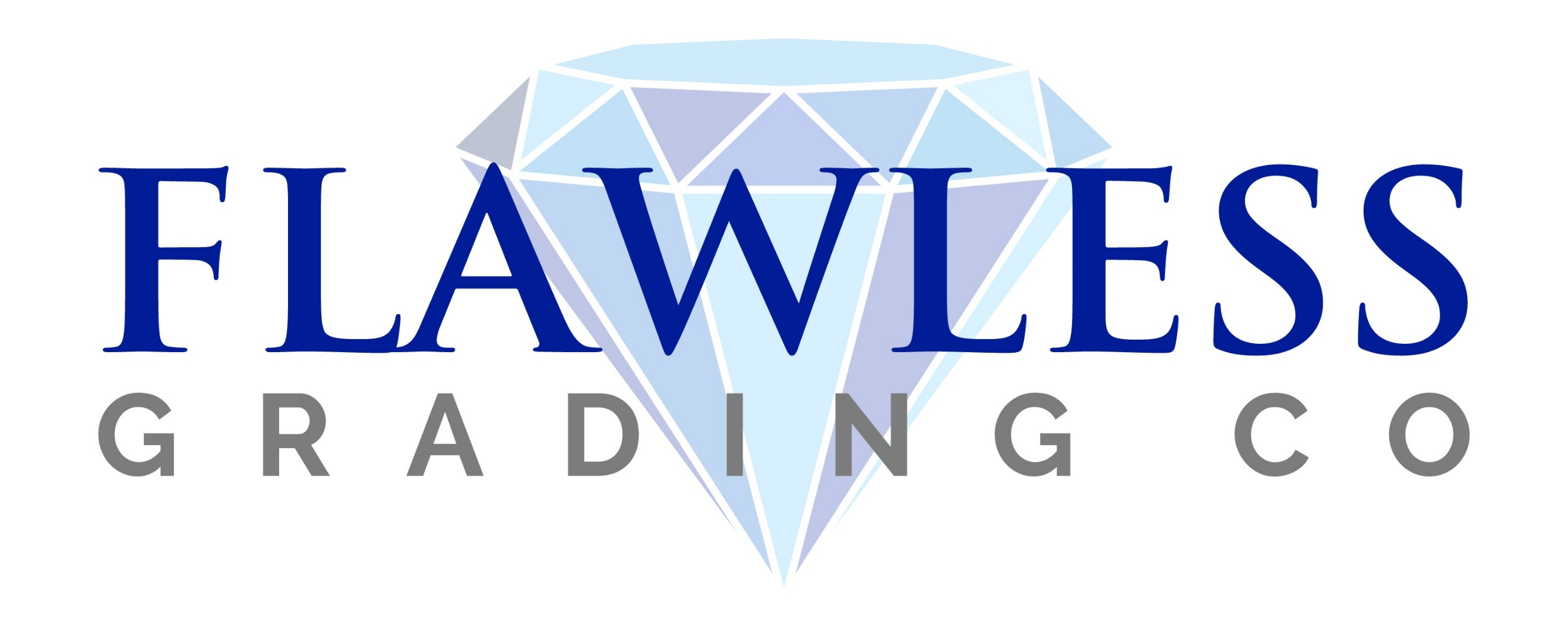 For mail in submissions: please mail to 4101 5th St SW, Lehigh Acres FL 33976NameStreetCityStateZIPPhoneEmailDateQuantityYearCard CompanyPlayer NameParallel 1.2.3.4.5.6.7.8.9.10.11.12.13.14.15.16.17.18.19.20.21.22.23.24.25.26.27.28.29.30.31.32.33.34.35.36.37.38.39.40.41.42.43.44.45.46.47.48.49.50.51.52.53.54.55.56.57.